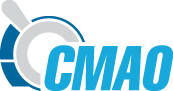 ЗАЯВКА НА УЧАСТИЕ 
в годовом Общем собрании 
членов НП «СМАОс»Дата: 17 апреля 2015 годаМесто проведения: г. Москва, Ленинградский проспект, д.55 (Финансовый университет при Правительстве Российской Федерации)Начало регистрации: 09.00Собрание: 10.00 – 18.00 Просим направить заполненную заявку на участие в годовом Общем собрании НП «СМАОс» на адрес электронной почты: pressa@smao.ru. Контактное лицо по вопросам регистрации: Юлия Лосева, тел. 8 (495) 604-41-70, доб.123.Форма участия(выбрать из списка)ЛИЧНОONLINE (через Личный кабинет оценщика)ПРЕДСТАВЛЕНИЕ ИНТЕРЕСОВ ПО ДОВЕРЕННОСТИФ.И.О. участника/представителя(полностью)№ в реестреОрганизацияДолжностьТелефон (+ код города)E-mail